Publicado en  el 08/05/2015 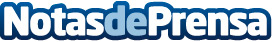 El curso 2015-2016 se impartirá el primer grado oficial en Diseño y Desarrollo de Videojuegos íntegramente en inglésDatos de contacto:Nota de prensa publicada en: https://www.notasdeprensa.es/el-curso-2015-2016-se-impartira-el-primer_1 Categorias: Cursos Gaming http://www.notasdeprensa.es